Richard L. Van Buskirk D.O., Ph.D., FAAOSpecialist in Neuromusculoskeletal Medicine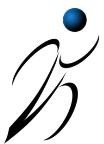 2900 S. Tamiami Trail, Suite A Sarasota Florida 34239Phone: (941) 924-1729 Fax: (941) 927-9375RESCHEDULING, CANCELLATION AND PAYMENT POLICIESA thorough medical history and evaluation takes time. If you have ever felt a bit rushed in an appointment before, our scheduling should appeal to you.We try to schedule appointment times adequate for the doctor to evaluate your history and symptoms.Some appointment times are very popular and other patients may have been declined the time scheduled for you. Because of our scheduling procedure, if you cannot make your appointment, please let us know at least 24 hours in advance so we have time to schedule another patient for that time. Please call us at 941.924.1729 and we will be happy to reschedule you.We understand that sometimes medical conditions develop that may prevent you from being able to notify us of the need to cancel your appointment in a timely manner. We will consider these situations on a case by case basis.If you miss your appointment or cancel with less than 24-hour notice, you will be charged $75.00. Please note that your insurance will not pay this charge.All services and products rendered must be paid for, in full, at the time of your appointment. WE DO NOT EXTEND CREDIT.Please sign below that you have been informed of these policies.----------------------------------------------------------------- NAME & DATE